APPLICATION FORMCapacity Building Programme for Young Social Science Faculty(12 September to 23 September 2022)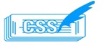 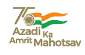 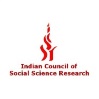 1.Name:2.Gender:3.Social Category (Put a tick mark) Attach certificate (if any):SC/ ST/ OBC/General/ Minority Group4.Date of Birth:5.Institute/ University/ College:6.Educational Qualification (mention MA onwards only):7.Discipline:8.Topic of Research (currently pursuing; clearly mention if this is different from your doctoral research or whether you continue working on your doctoral research):9.A bio note (max 500 words in a separate sheet of paper): This must include a brief about your ongoing Research, abstract or synopsis key conceptual question, your method, and current stage/status of your research:10.Have you attended similar course earlier:Yes (   )		No (   )10.1If Yes, provide details:11.Mailing Address (both postal and email along with mobile no.):12.Whether you need accommodation:Yes (   )		No (   )Date:Signature and SealHead of the Institution/ CollegeDate:Signature of the Applicant